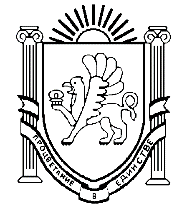 АДМИНИСТРАЦИЯ СИМФЕРОПОЛЬСКОГО РАЙОНАРЕСПУБЛИКИ КРЫМУПРАВЛЕНИЕ  ОБРАЗОВАНИЯПРИКАЗОб организации и проведении итогового сочинения (изложения) в Симферопольском районе в 2019/2020 учебном годуВо исполнение приказа   Министерства образования, науки и молодежи Республики Крым от   14. 10. 2019  № 1726 «Об организации и проведении итогового сочинения (изложения) в Республике Крым в 2019/2020 учебном году», в соответствии с Порядком проведения государственной итоговой аттестации по образовательным программам среднего общего образования (приказ Министерства просвещения Российской Федерации и Федеральной службы по надзору в сфере образования от 7.11.2018. № 190/1512)ПРИКАЗЫВАЮ:1. Организовать и провести итоговое сочинение (изложение) в 2019/2020 учебном году в следующие сроки:- 4 декабря 2019 года,- 5 февраля 2020 года,- 6 мая 2020 года.2. Утвердить пункты проведения итогового сочинения (изложения) для выпускников текущего учебного года, обучающихся организаций среднего профессионального образования и выпускников прошлых лет (приложение 1).3. Использовать в работе Порядок организации и проведения итогового сочинения (изложения) в Республике Крым в 2019/2020 учебном году (приложение 2).4. Назначить ответственным за организацию и проведение итогового сочинения (изложения) в Симферопольском районе главного специалиста управления образования Скорнякову К.А., техническим специалистом по работе с базой  РИС «Планирование ГИА» методиста МКУ «Центр по обслуживанию муниципальных учреждений образования Симферопольского района»     Рублевскую Н.В.5. Главному специалисту УО Скорняковой К.А. обеспечить:5.1. формирование комиссий по подготовке и сопровождению итогового сочинения (изложения) в пунктах проведения сочинения (изложения),  по проверке итогового сочинения (изложения) в местах проведения итогового сочинения (изложения); 5.2. создание специализированных условий для проведения итогового сочинения (изложения) обучающимся с ограниченными возможностями здоровья, детям-инвалидам в соответствии с предъявленными рекомендациями психолого-медико-педагогической комиссии, справками, подтверждающими факт установления инвалидности, выданными федеральными государственными учреждениями медико-социальной экспертизы;5.3. проведение итогового сочинения (изложение) в установленные сроки; 5.4. проведение  проверки итогового сочинения (изложения) в установленные сроки.6. Техническому специалисту Рублевской Н.В. обеспечить:6.1. внесение данных о регистрации на итоговое сочинение (изложение) в региональную информационную систему РИС «Планирование ГИА»;6.2.  контроль за внесением в РИС «Планирование ГИА» данных об участниках итогового сочинения (изложения);6.3.  предоставление в  РЦОИ информации о зарегистрированных участниках итогового сочинения (изложения) путем передачи РИС «Планирование ГИА» по защищенному каналу связи в следующие сроки:- I этап - до 20.11.2019, - II этап - до 22.01.2020,- III этап - до 22.04.2020.6.4. рассылку пунктам проведения сочинения (изложения): - архивов, содержащих  тексты итогового изложения, за 2 дня до даты проведения; - паролей к архивам за 30 минут до начала проведения итогового изложения.7. Руководителям общеобразовательных организаций обеспечить:7.1.  регистрацию обучающихся 11 классов, экстернов  на основании поданных участниками комплектов документов (заявление, согласие на обработку персональных данных, рекомендации психолого-медико-педагогической комиссии, справки, подтверждающие факт установления инвалидности, выданные федеральными государственными учреждениями медико-социальной экспертизы) в следующие сроки: - I этап  с 01 ноября 2019 года до 15 ноября 2019 года,- II этап  с  01 ноября 2019 года до 15 января 2020 года,- III этап с 01 ноября 2019 года до 15 апреля 2020 года;7.2. назначение ответственных за организацию и проведение итогового сочинения (изложения) в каждой муниципальной образовательной организации и местах проведения итогового сочинения (изложения);7.3. формирование составов комиссий по подготовке и сопровождению итогового сочинения (изложения) в каждой образовательной организации,  по проведению и проверке итогового сочинения (изложения) в местах проведения итогового сочинения (изложения);7.4. соблюдение режима информационной безопасности при проведении и проверке итогового сочинения (изложения) до момента передачи оригиналов бланков итогового сочинения (изложения) и протоколов их проверки в управление образования;7.5. предоставление в управление образования в установленные сроки:оригиналов бланков итогового сочинения (изложения),неиспользованных и испорченных бланков, итогового сочинения (изложения),черновиков,актов о досрочном завершении и (или) об удалении участников итогового сочинения (изложения) (при наличии),сопроводительной документации по проведению итогового сочинения (изложения) (формы РИС «Планирование ГИА» и др.),отчетов о проведении итогового сочинения (изложения),протоколов проверки итогового сочинения (изложения).7.6. ознакомление участников итогового сочинения (изложения) с полученными результатами не позднее двух рабочих дней после получения из управления образования сведений о результатах итогового сочинения (изложения).8. Данный приказ разместить на официальном сайте управления образования.9. Контроль за исполнением оставляю за собой.Начальник управления образования	     С.В. ДмитроваК.А. Скорнякова